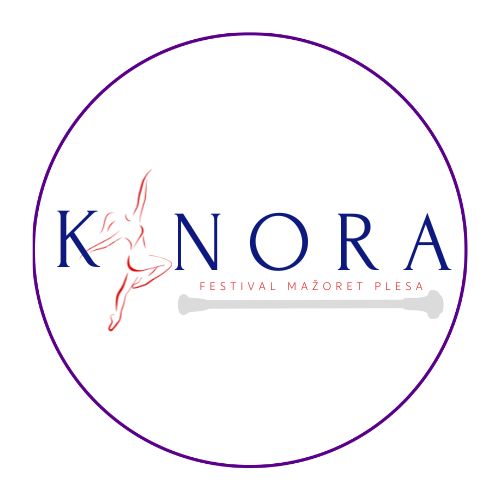 MAŽORET FEST “KINORA”RAMA, BOSNA I HERCEGOVINAPRIJAVNICA ZA SUDJELOVANJE NA II. FESTIVALU MAŽORET PLESA12.5.2024. GODINE ROK ZA PRIJAVU: 15.4.2024.godine.GMAIL ADRESA ZA DOSTAVU PRIJAVE: festival.kinora@gmail.comPodatci o mažoret timu koji se prijavljuje:KATEGORIJE ZA PRIJAVUKiNoRa KIDSPRVI KORAK:VIŠI KORAK:SOLO KADET ŠTAP:DUO KADET ŠTAP:SOLO JUNIOR ŠTAP:FORMACIJA KADETI A:FORMACIJA KADETI B:KiNoRa FESTJUNIORI/SENIORI:UKUPAN BROJ OSOBA NA FESTIVALU: DATUM PRIJAVE: IME I PREZIME ODGOVORNE OSOBE: Molimo ispuniti prijavnicu i dostaviti najkasnije do 15.4.2023. godine na gmail adresu:  festival.kinora@gmail.comNaziv mažoret sastava:Adresa:Grad/Općina i Država:Kontakt telefon:Email adresa:Odgovorna osoba:IME KLUBABROJ NATJECATELJICAIME KLUBABROJ NATJECATELJICAIME KLUBAIME NATJECATELJICEIME KLUBAIME NATJECATELJICAIME KLUBAIME NATJECATELJICEIME KLUBABROJ NATJECATELJAIME KLUBABROJ NATJECATELJAIME KLUBABROJ IZVOĐAČA